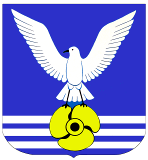 О внесении изменений в административный регламент предоставления муниципальной услуги «Признание граждан малоимущими в целях принятия 
их на учёт в качестве нуждающихся в жилых помещениях, предоставляемых по договорамсоциального найма», утвержденный постановлением администрации городского округа ЗАТО 
Большой Камень от 18.11.2010 № 2045В соответствии с Федеральным законом от 06.10.2003 № 131-ФЗ 
«Об общих принципах организации местного самоуправления 
в Российской Федерации», Федеральным законом от 27.07.2010 
№ 210-ФЗ «Об организации предоставления государственных 
и муниципальных услуг», Законом Приморского края от 09.08.2021 
№ 1132-КЗ «О внесении изменений в отдельные законодательные акты Приморского края», постановлением администрации городского округа Большой Камень от 01.12.2021 № 2981 «Об утверждении Порядка разработки и утверждения административных регламентов предоставления муниципальных услуг», руководствуясь статьёй 29 Устава городского округа Большой Камень, администрация городского округа Большой КаменьВ соответствии с Федеральным законом от 06.10.2003 № 131-ФЗ 
«Об общих принципах организации местного самоуправления 
в Российской Федерации», Федеральным законом от 27.07.2010 
№ 210-ФЗ «Об организации предоставления государственных 
и муниципальных услуг», Законом Приморского края от 09.08.2021 
№ 1132-КЗ «О внесении изменений в отдельные законодательные акты Приморского края», постановлением администрации городского округа Большой Камень от 01.12.2021 № 2981 «Об утверждении Порядка разработки и утверждения административных регламентов предоставления муниципальных услуг», руководствуясь статьёй 29 Устава городского округа Большой Камень, администрация городского округа Большой КаменьВ соответствии с Федеральным законом от 06.10.2003 № 131-ФЗ 
«Об общих принципах организации местного самоуправления 
в Российской Федерации», Федеральным законом от 27.07.2010 
№ 210-ФЗ «Об организации предоставления государственных 
и муниципальных услуг», Законом Приморского края от 09.08.2021 
№ 1132-КЗ «О внесении изменений в отдельные законодательные акты Приморского края», постановлением администрации городского округа Большой Камень от 01.12.2021 № 2981 «Об утверждении Порядка разработки и утверждения административных регламентов предоставления муниципальных услуг», руководствуясь статьёй 29 Устава городского округа Большой Камень, администрация городского округа Большой КаменьПОСТАНОВЛЯЕТ:ПОСТАНОВЛЯЕТ:ПОСТАНОВЛЯЕТ:Внести в административный регламент предоставления муниципальной услуги «Признание граждан малоимущими в целях принятия их на учёт в качестве нуждающихся в жилых помещениях, предоставляемых по договорам социального найма», утвержденный постановлением администрации городского округа ЗАТО Большой Камень от 18.11.2010 № 2045 (далее – регламент), следующие изменения:  В тексте регламента слова «отдел по учету и распределению муниципальных жилых помещений»  заменить словами «отдел по учету 
и распределению жилых помещений управления имущественных отношений» в соответствующих падежах. В тексте регламента слова «ул. Приморского Комсомола, д. 5а» заменить словами «ул. Адмирала Макарова, д. 1». Пункт 2.6.1. регламента изложить в следующей редакции:«2.6.1. Перечень документов, представляемых для определения размера дохода и стоимости имущества, находящегося в собственности граждан 
и подлежащего налогообложению:2.6.1.1. Для определения размера дохода, приходящегося на каждого члена семьи или одиноко проживающего гражданина, и определения стоимости имущества, находящегося в собственности членов семьи 
или одиноко проживающего гражданина и подлежащего налогообложению, гражданин подает заявление о признании его или его и членов его семьи малоимущими в целях постановки на учет и предоставления 
ему (или ему и членам его семьи) жилых помещений муниципального жилищного фонда по договорам социального найма (далее - заявление).2.6.1.2. К заявлению гражданин прилагает следующие документы:1) копию документа, удостоверяющего личность гражданина 
с предъявлением оригинала;2) копии свидетельств о рождении, свидетельств о заключении брака, копии документов, подтверждающих изменение фамилии, имени 
или отчества гражданина и членов его семьи, выданных компетентными органами иностранного государства, и их нотариально удостоверенного перевода на русский язык (в случае наличия таких изменений и регистрации актов гражданского состояния на территории иностранного государства);3) копии свидетельств об усыновлении (удочерении), выданных органами записи актов гражданского состояния или консульскими учреждениями Российской Федерации (в случае усыновления (удочерения);4) копию судебного решения о признании членом семьи (в случае отсутствия иных документов, подтверждающих состав семьи);5) документы, подтверждающие стоимость транспортного средства 
(при наличии его в собственности гражданина и (или) членов его семьи);6) документы, подтверждающие суммы получаемых (уплачиваемых) алиментов;7) документы, подтверждающие полученные доходы по договорам гражданско-правового характера;8) документы, подтверждающие полученные доходы от авторских вознаграждений, в том числе по авторским договорам наследования;9) документы, подтверждающие размер полученных процентов 
по банковским вкладам, доходов по акциям и других доходов от участия 
в управлении собственностью организации, а также размер наследуемых 
и подаренных денежных средств;10) заключение независимого оценщика о рыночной стоимости имущества, если заявитель выбрал для определения стоимости имущества отчет об оценке рыночной стоимости имущества.2.6.1.3. Гражданин вправе приложить к заявлению по собственной инициативе следующие документы и (или) информацию:1) копии свидетельств о рождении, свидетельств о заключении брака, копии документов, подтверждающих изменение фамилии, 
имени или отчества гражданина и членов его семьи, выданных органами записи актов гражданского состояния или консульскими учреждениями Российской Федерации;2) документы, подтверждающие регистрацию гражданина и членов 
его семьи в системе индивидуального (персонифицированного) учета, 
на бумажном носителе или в форме электронного документа;3) документы, подтверждающие размер заработной платы, стипендии;4) документы о размере получаемых социальных выплат из бюджетов всех уровней, государственных внебюджетных фондов и других источников;5)документы, подтверждающие доходы от занятий предпринимательской деятельностью, включая доходы, полученные 
в результате деятельности крестьянского (фермерского) хозяйства, 
в том числе хозяйства без образования юридического лица;6) документ о выплатах, производимых органом службы занятости 
по месту жительства гражданина;7) копии налоговых деклараций о доходах, в том числе о доходах налогоплательщиков, применяющих специальные режимы налогообложения, заверенные налоговыми органами, или другие документы, подтверждающие доходы за расчетный период;8) при наличии в собственности гражданина и (или) членов его семьи имущества: жилой дом, квартира, комната, гараж, машино-место, единый недвижимый комплекс, объект незавершенного строительства, иные здание, строение, сооружение, помещение:а) документы о кадастровой стоимости имущества;9) при наличии в собственности гражданина и (или) членов его семьи:  имущества: жилой дом, квартира, комната, гараж, машино-место, единый недвижимый комплекс, объект незавершенного строительства, иные здание, строение, сооружение, помещение, земельные участки, за исключением земель, не подлежащих налогообложению в соответствии с федеральным законодательством, а также земельные участки, предоставленные гражданам, имеющим трех и более детей, бесплатно в собственность 
из земель, находящихся в государственной или муниципальной собственности, для индивидуального жилищного строительства:а) выписку из Единого государственного реестра недвижимости 
о правах отдельного лица (гражданина и (или) членов его семьи) 
на имевшиеся (имеющиеся) у него объекты недвижимости;б) выписку из Единого государственного реестра недвижимости 
об основных характеристиках и зарегистрированных правах на объект недвижимости;в) справку, выданную государственным учреждением Приморского края, уполномоченным на постоянное хранение технических паспортов, оценочной и учетно-технической документации, о наличии (отсутствии) права собственности гражданина и (или) членов его семьи на объекты недвижимости;10) при наличии в собственности гражданина и (или) членов его семьи земельного участка, за исключением земель, не подлежащих налогообложению в соответствии с федеральным законодательством, 
а также земельных участков, предоставленных гражданам, имеющим трех 
и более детей, бесплатно в собственность из земель, находящихся 
в государственной или муниципальной собственности, для индивидуального жилищного строительства:- документы о кадастровой стоимости земельного участка;11) при наличии в собственности гражданина и (или) членов его семьи  транспортного средства: автомобили, мотоциклы, мотороллеры, автобусы и другие самоходные машины и механизмы на пневматическом и гусеничном ходу, самолеты, вертолеты, теплоходы, яхты, парусные суда, катера, снегоходы, мотосани, моторные лодки, гидроциклы, несамоходные (буксируемые суда) и другие водные и воздушные транспортные средства, зарегистрированные в установленном порядке в соответствии 
с законодательством Российской Федерации:а) копию свидетельства о государственной регистрации транспортного средства;б) копию паспорта транспортного средства.2.6.1.4. Документы, указанные в пункте 2.6.1., представляются гражданином в копиях с одновременным представлением оригинала 
либо в копиях, заверенных нотариусом. Копии документов после проверки соответствия их оригиналу заверяются лицом, осуществляющим прием документов.Документы, указанные в пункте 2.6.1., могут представляться гражданами непосредственно в Администрацию либо через МФЦ 
в соответствии с заключенным соглашением о взаимодействии.2.6.1.5. Подача документов, указанных в пункте 2.6.1., возможна 
в электронной форме через Единый портал государственных 
и муниципальных услуг (функций) и в МФЦ в соответствии с действующим законодательством.2.6.1.6. В случае непредоставления гражданином по собственной инициативе документов и (или) информации, указанных в пункте 2.6.1., Администрация запрашивает указанные документы и (или) информацию самостоятельно, в том числе посредством системы межведомственного информационного взаимодействия.2.6.1.7. Администрация вправе проводить проверку сведений, представленных гражданином. Документы проверки должны приобщаться 
к учетному делу гражданина.2.6.1.8. В случае, если представленными в соответствии с пунктом 
2.6.1. гражданином документами, а также документами и (или) информацией, запрошенной Администрацией, не подтверждаются доходы находящегося в трудоспособном возрасте гражданина, который 
не находится в отпуске по уходу за ребенком, не является получателем пенсии по инвалидности, не обучается по имеющим государственную аккредитацию образовательным программам среднего профессионального образования или высшего образования по очной форме обучения, 
не является военнослужащим, проходящим службу по призыву 
в Вооруженных Силах Российской Федерации, его доход определяется исходя из величины прожиточного минимума на душу населения 
в Приморском крае, действовавшей на дату подачи заявления.». Приложение № 1 к регламенту изложить в следующей редакции:Внести в административный регламент предоставления муниципальной услуги «Признание граждан малоимущими в целях принятия их на учёт в качестве нуждающихся в жилых помещениях, предоставляемых по договорам социального найма», утвержденный постановлением администрации городского округа ЗАТО Большой Камень от 18.11.2010 № 2045 (далее – регламент), следующие изменения:  В тексте регламента слова «отдел по учету и распределению муниципальных жилых помещений»  заменить словами «отдел по учету 
и распределению жилых помещений управления имущественных отношений» в соответствующих падежах. В тексте регламента слова «ул. Приморского Комсомола, д. 5а» заменить словами «ул. Адмирала Макарова, д. 1». Пункт 2.6.1. регламента изложить в следующей редакции:«2.6.1. Перечень документов, представляемых для определения размера дохода и стоимости имущества, находящегося в собственности граждан 
и подлежащего налогообложению:2.6.1.1. Для определения размера дохода, приходящегося на каждого члена семьи или одиноко проживающего гражданина, и определения стоимости имущества, находящегося в собственности членов семьи 
или одиноко проживающего гражданина и подлежащего налогообложению, гражданин подает заявление о признании его или его и членов его семьи малоимущими в целях постановки на учет и предоставления 
ему (или ему и членам его семьи) жилых помещений муниципального жилищного фонда по договорам социального найма (далее - заявление).2.6.1.2. К заявлению гражданин прилагает следующие документы:1) копию документа, удостоверяющего личность гражданина 
с предъявлением оригинала;2) копии свидетельств о рождении, свидетельств о заключении брака, копии документов, подтверждающих изменение фамилии, имени 
или отчества гражданина и членов его семьи, выданных компетентными органами иностранного государства, и их нотариально удостоверенного перевода на русский язык (в случае наличия таких изменений и регистрации актов гражданского состояния на территории иностранного государства);3) копии свидетельств об усыновлении (удочерении), выданных органами записи актов гражданского состояния или консульскими учреждениями Российской Федерации (в случае усыновления (удочерения);4) копию судебного решения о признании членом семьи (в случае отсутствия иных документов, подтверждающих состав семьи);5) документы, подтверждающие стоимость транспортного средства 
(при наличии его в собственности гражданина и (или) членов его семьи);6) документы, подтверждающие суммы получаемых (уплачиваемых) алиментов;7) документы, подтверждающие полученные доходы по договорам гражданско-правового характера;8) документы, подтверждающие полученные доходы от авторских вознаграждений, в том числе по авторским договорам наследования;9) документы, подтверждающие размер полученных процентов 
по банковским вкладам, доходов по акциям и других доходов от участия 
в управлении собственностью организации, а также размер наследуемых 
и подаренных денежных средств;10) заключение независимого оценщика о рыночной стоимости имущества, если заявитель выбрал для определения стоимости имущества отчет об оценке рыночной стоимости имущества.2.6.1.3. Гражданин вправе приложить к заявлению по собственной инициативе следующие документы и (или) информацию:1) копии свидетельств о рождении, свидетельств о заключении брака, копии документов, подтверждающих изменение фамилии, 
имени или отчества гражданина и членов его семьи, выданных органами записи актов гражданского состояния или консульскими учреждениями Российской Федерации;2) документы, подтверждающие регистрацию гражданина и членов 
его семьи в системе индивидуального (персонифицированного) учета, 
на бумажном носителе или в форме электронного документа;3) документы, подтверждающие размер заработной платы, стипендии;4) документы о размере получаемых социальных выплат из бюджетов всех уровней, государственных внебюджетных фондов и других источников;5)документы, подтверждающие доходы от занятий предпринимательской деятельностью, включая доходы, полученные 
в результате деятельности крестьянского (фермерского) хозяйства, 
в том числе хозяйства без образования юридического лица;6) документ о выплатах, производимых органом службы занятости 
по месту жительства гражданина;7) копии налоговых деклараций о доходах, в том числе о доходах налогоплательщиков, применяющих специальные режимы налогообложения, заверенные налоговыми органами, или другие документы, подтверждающие доходы за расчетный период;8) при наличии в собственности гражданина и (или) членов его семьи имущества: жилой дом, квартира, комната, гараж, машино-место, единый недвижимый комплекс, объект незавершенного строительства, иные здание, строение, сооружение, помещение:а) документы о кадастровой стоимости имущества;9) при наличии в собственности гражданина и (или) членов его семьи:  имущества: жилой дом, квартира, комната, гараж, машино-место, единый недвижимый комплекс, объект незавершенного строительства, иные здание, строение, сооружение, помещение, земельные участки, за исключением земель, не подлежащих налогообложению в соответствии с федеральным законодательством, а также земельные участки, предоставленные гражданам, имеющим трех и более детей, бесплатно в собственность 
из земель, находящихся в государственной или муниципальной собственности, для индивидуального жилищного строительства:а) выписку из Единого государственного реестра недвижимости 
о правах отдельного лица (гражданина и (или) членов его семьи) 
на имевшиеся (имеющиеся) у него объекты недвижимости;б) выписку из Единого государственного реестра недвижимости 
об основных характеристиках и зарегистрированных правах на объект недвижимости;в) справку, выданную государственным учреждением Приморского края, уполномоченным на постоянное хранение технических паспортов, оценочной и учетно-технической документации, о наличии (отсутствии) права собственности гражданина и (или) членов его семьи на объекты недвижимости;10) при наличии в собственности гражданина и (или) членов его семьи земельного участка, за исключением земель, не подлежащих налогообложению в соответствии с федеральным законодательством, 
а также земельных участков, предоставленных гражданам, имеющим трех 
и более детей, бесплатно в собственность из земель, находящихся 
в государственной или муниципальной собственности, для индивидуального жилищного строительства:- документы о кадастровой стоимости земельного участка;11) при наличии в собственности гражданина и (или) членов его семьи  транспортного средства: автомобили, мотоциклы, мотороллеры, автобусы и другие самоходные машины и механизмы на пневматическом и гусеничном ходу, самолеты, вертолеты, теплоходы, яхты, парусные суда, катера, снегоходы, мотосани, моторные лодки, гидроциклы, несамоходные (буксируемые суда) и другие водные и воздушные транспортные средства, зарегистрированные в установленном порядке в соответствии 
с законодательством Российской Федерации:а) копию свидетельства о государственной регистрации транспортного средства;б) копию паспорта транспортного средства.2.6.1.4. Документы, указанные в пункте 2.6.1., представляются гражданином в копиях с одновременным представлением оригинала 
либо в копиях, заверенных нотариусом. Копии документов после проверки соответствия их оригиналу заверяются лицом, осуществляющим прием документов.Документы, указанные в пункте 2.6.1., могут представляться гражданами непосредственно в Администрацию либо через МФЦ 
в соответствии с заключенным соглашением о взаимодействии.2.6.1.5. Подача документов, указанных в пункте 2.6.1., возможна 
в электронной форме через Единый портал государственных 
и муниципальных услуг (функций) и в МФЦ в соответствии с действующим законодательством.2.6.1.6. В случае непредоставления гражданином по собственной инициативе документов и (или) информации, указанных в пункте 2.6.1., Администрация запрашивает указанные документы и (или) информацию самостоятельно, в том числе посредством системы межведомственного информационного взаимодействия.2.6.1.7. Администрация вправе проводить проверку сведений, представленных гражданином. Документы проверки должны приобщаться 
к учетному делу гражданина.2.6.1.8. В случае, если представленными в соответствии с пунктом 
2.6.1. гражданином документами, а также документами и (или) информацией, запрошенной Администрацией, не подтверждаются доходы находящегося в трудоспособном возрасте гражданина, который 
не находится в отпуске по уходу за ребенком, не является получателем пенсии по инвалидности, не обучается по имеющим государственную аккредитацию образовательным программам среднего профессионального образования или высшего образования по очной форме обучения, 
не является военнослужащим, проходящим службу по призыву 
в Вооруженных Силах Российской Федерации, его доход определяется исходя из величины прожиточного минимума на душу населения 
в Приморском крае, действовавшей на дату подачи заявления.». Приложение № 1 к регламенту изложить в следующей редакции:Внести в административный регламент предоставления муниципальной услуги «Признание граждан малоимущими в целях принятия их на учёт в качестве нуждающихся в жилых помещениях, предоставляемых по договорам социального найма», утвержденный постановлением администрации городского округа ЗАТО Большой Камень от 18.11.2010 № 2045 (далее – регламент), следующие изменения:  В тексте регламента слова «отдел по учету и распределению муниципальных жилых помещений»  заменить словами «отдел по учету 
и распределению жилых помещений управления имущественных отношений» в соответствующих падежах. В тексте регламента слова «ул. Приморского Комсомола, д. 5а» заменить словами «ул. Адмирала Макарова, д. 1». Пункт 2.6.1. регламента изложить в следующей редакции:«2.6.1. Перечень документов, представляемых для определения размера дохода и стоимости имущества, находящегося в собственности граждан 
и подлежащего налогообложению:2.6.1.1. Для определения размера дохода, приходящегося на каждого члена семьи или одиноко проживающего гражданина, и определения стоимости имущества, находящегося в собственности членов семьи 
или одиноко проживающего гражданина и подлежащего налогообложению, гражданин подает заявление о признании его или его и членов его семьи малоимущими в целях постановки на учет и предоставления 
ему (или ему и членам его семьи) жилых помещений муниципального жилищного фонда по договорам социального найма (далее - заявление).2.6.1.2. К заявлению гражданин прилагает следующие документы:1) копию документа, удостоверяющего личность гражданина 
с предъявлением оригинала;2) копии свидетельств о рождении, свидетельств о заключении брака, копии документов, подтверждающих изменение фамилии, имени 
или отчества гражданина и членов его семьи, выданных компетентными органами иностранного государства, и их нотариально удостоверенного перевода на русский язык (в случае наличия таких изменений и регистрации актов гражданского состояния на территории иностранного государства);3) копии свидетельств об усыновлении (удочерении), выданных органами записи актов гражданского состояния или консульскими учреждениями Российской Федерации (в случае усыновления (удочерения);4) копию судебного решения о признании членом семьи (в случае отсутствия иных документов, подтверждающих состав семьи);5) документы, подтверждающие стоимость транспортного средства 
(при наличии его в собственности гражданина и (или) членов его семьи);6) документы, подтверждающие суммы получаемых (уплачиваемых) алиментов;7) документы, подтверждающие полученные доходы по договорам гражданско-правового характера;8) документы, подтверждающие полученные доходы от авторских вознаграждений, в том числе по авторским договорам наследования;9) документы, подтверждающие размер полученных процентов 
по банковским вкладам, доходов по акциям и других доходов от участия 
в управлении собственностью организации, а также размер наследуемых 
и подаренных денежных средств;10) заключение независимого оценщика о рыночной стоимости имущества, если заявитель выбрал для определения стоимости имущества отчет об оценке рыночной стоимости имущества.2.6.1.3. Гражданин вправе приложить к заявлению по собственной инициативе следующие документы и (или) информацию:1) копии свидетельств о рождении, свидетельств о заключении брака, копии документов, подтверждающих изменение фамилии, 
имени или отчества гражданина и членов его семьи, выданных органами записи актов гражданского состояния или консульскими учреждениями Российской Федерации;2) документы, подтверждающие регистрацию гражданина и членов 
его семьи в системе индивидуального (персонифицированного) учета, 
на бумажном носителе или в форме электронного документа;3) документы, подтверждающие размер заработной платы, стипендии;4) документы о размере получаемых социальных выплат из бюджетов всех уровней, государственных внебюджетных фондов и других источников;5)документы, подтверждающие доходы от занятий предпринимательской деятельностью, включая доходы, полученные 
в результате деятельности крестьянского (фермерского) хозяйства, 
в том числе хозяйства без образования юридического лица;6) документ о выплатах, производимых органом службы занятости 
по месту жительства гражданина;7) копии налоговых деклараций о доходах, в том числе о доходах налогоплательщиков, применяющих специальные режимы налогообложения, заверенные налоговыми органами, или другие документы, подтверждающие доходы за расчетный период;8) при наличии в собственности гражданина и (или) членов его семьи имущества: жилой дом, квартира, комната, гараж, машино-место, единый недвижимый комплекс, объект незавершенного строительства, иные здание, строение, сооружение, помещение:а) документы о кадастровой стоимости имущества;9) при наличии в собственности гражданина и (или) членов его семьи:  имущества: жилой дом, квартира, комната, гараж, машино-место, единый недвижимый комплекс, объект незавершенного строительства, иные здание, строение, сооружение, помещение, земельные участки, за исключением земель, не подлежащих налогообложению в соответствии с федеральным законодательством, а также земельные участки, предоставленные гражданам, имеющим трех и более детей, бесплатно в собственность 
из земель, находящихся в государственной или муниципальной собственности, для индивидуального жилищного строительства:а) выписку из Единого государственного реестра недвижимости 
о правах отдельного лица (гражданина и (или) членов его семьи) 
на имевшиеся (имеющиеся) у него объекты недвижимости;б) выписку из Единого государственного реестра недвижимости 
об основных характеристиках и зарегистрированных правах на объект недвижимости;в) справку, выданную государственным учреждением Приморского края, уполномоченным на постоянное хранение технических паспортов, оценочной и учетно-технической документации, о наличии (отсутствии) права собственности гражданина и (или) членов его семьи на объекты недвижимости;10) при наличии в собственности гражданина и (или) членов его семьи земельного участка, за исключением земель, не подлежащих налогообложению в соответствии с федеральным законодательством, 
а также земельных участков, предоставленных гражданам, имеющим трех 
и более детей, бесплатно в собственность из земель, находящихся 
в государственной или муниципальной собственности, для индивидуального жилищного строительства:- документы о кадастровой стоимости земельного участка;11) при наличии в собственности гражданина и (или) членов его семьи  транспортного средства: автомобили, мотоциклы, мотороллеры, автобусы и другие самоходные машины и механизмы на пневматическом и гусеничном ходу, самолеты, вертолеты, теплоходы, яхты, парусные суда, катера, снегоходы, мотосани, моторные лодки, гидроциклы, несамоходные (буксируемые суда) и другие водные и воздушные транспортные средства, зарегистрированные в установленном порядке в соответствии 
с законодательством Российской Федерации:а) копию свидетельства о государственной регистрации транспортного средства;б) копию паспорта транспортного средства.2.6.1.4. Документы, указанные в пункте 2.6.1., представляются гражданином в копиях с одновременным представлением оригинала 
либо в копиях, заверенных нотариусом. Копии документов после проверки соответствия их оригиналу заверяются лицом, осуществляющим прием документов.Документы, указанные в пункте 2.6.1., могут представляться гражданами непосредственно в Администрацию либо через МФЦ 
в соответствии с заключенным соглашением о взаимодействии.2.6.1.5. Подача документов, указанных в пункте 2.6.1., возможна 
в электронной форме через Единый портал государственных 
и муниципальных услуг (функций) и в МФЦ в соответствии с действующим законодательством.2.6.1.6. В случае непредоставления гражданином по собственной инициативе документов и (или) информации, указанных в пункте 2.6.1., Администрация запрашивает указанные документы и (или) информацию самостоятельно, в том числе посредством системы межведомственного информационного взаимодействия.2.6.1.7. Администрация вправе проводить проверку сведений, представленных гражданином. Документы проверки должны приобщаться 
к учетному делу гражданина.2.6.1.8. В случае, если представленными в соответствии с пунктом 
2.6.1. гражданином документами, а также документами и (или) информацией, запрошенной Администрацией, не подтверждаются доходы находящегося в трудоспособном возрасте гражданина, который 
не находится в отпуске по уходу за ребенком, не является получателем пенсии по инвалидности, не обучается по имеющим государственную аккредитацию образовательным программам среднего профессионального образования или высшего образования по очной форме обучения, 
не является военнослужащим, проходящим службу по призыву 
в Вооруженных Силах Российской Федерации, его доход определяется исходя из величины прожиточного минимума на душу населения 
в Приморском крае, действовавшей на дату подачи заявления.». Приложение № 1 к регламенту изложить в следующей редакции: